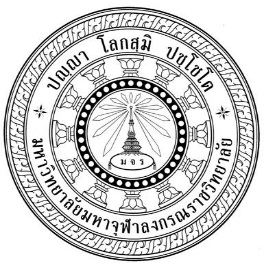 กลไกการบริหารจัดการอธิกรณ์ของคณะสงฆ์อำเภอบางไทร จังหวัดพระนครศรีอยุธยาMECHANISMS FOR CONFLICT MANAGEMENT OF BANGSAI DISTRICT SANGHA COUNCIL, PHRANAKHON SI            AYUTTHAYA PROVINCEพระครูประทีปวัชราภรณ์ (วิเชียร ปญฺาทีโป)สารนิพนธ์นี้เป็นส่วนหนึ่งของการศึกษาตามหลักสูตรปริญญาพุทธศาสตรมหาบัณฑิตสาขาวิชาการจัดการเชิงพุทธบัณฑิตวิทยาลัยมหาวิทยาลัยมหาจุฬาลงกรณราชวิทยาลัยพุทธศักราช ๒๕๖4กลไกการบริหารจัดการอธิกรณ์ของคณะสงฆ์อำเภอบางไทร จังหวัดพระนครศรีอยุธยาพระครูประทีปวัชราภรณ์ (วิเชียร ปญฺาทีโป)สารนิพนธ์นี้เป็นส่วนหนึ่งของการศึกษาตามหลักสูตรปริญญาพุทธศาสตรมหาบัณฑิตสาขาวิชาการจัดการเชิงพุทธบัณฑิตวิทยาลัยมหาวิทยาลัยมหาจุฬาลงกรณราชวิทยาลัยพุทธศักราช ๒๕๖4(ลิขสิทธิ์เป็นของมหาวิทยาลัยมหาจุฬาลงกรณราชวิทยาลัย)Mechanisms for Conflict Management of Bangsai District Sangha Council Phranakhon Si Ayutthaya ProvincePhrakhruprathepwatcharaporn (Wichien Paññdpo)A Research Paper Submitted in Partial Fulfillment ofthe Requirements for the Degree ofMaster of Arts(Buddhist Management)Graduate SchoolMahachulalongkornrajavidyalaya UniversityC.E. 2021 (Copyright by Mahachulalongkornrajavidyalaya University)ชื่อสารนิพนธ์ 	: 	กลไกการบริหารจัดการอธิกรณ์ของคณะสงฆ์อำเภอบางไทร 		จังหวัดพระนครศรีอยุธยาผู้วิจัย 	: 	พระครูประทีปวัชราภรณ์ (วิเชียร ปญฺาทีโป)ปริญญา 	: 	พุทธศาสตรมหาบัณฑิต (การจัดการเชิงพุทธ)คณะกรรมการควบคุมสารนิพนธ์	 	: 	พระสุธีวีรบัณฑิต, รศ.ดร., ป.ธ. 7, พธ.บ. (ศาสนา), 		ศศ.ม. (การบริหารองค์การ), DODT. (การพัฒนาและการปฏิรูปองค์กร), 		Ph.D. (ปรัชญา), DM. (การจัดการภาครัฐ)	:  	ผศ.ดร.ประเสริฐ ธิลาว, พธ.บ. (การบริหารรัฐกิจ), 		พธ.ม. (รัฐประศาสนศาสตร์), พธ.ด. (รัฐประศาสนศาสตร์)วันสำเร็จการศึกษา 	: 	31 กรกฎาคม 2564บทคัดย่อการวิจัยเรื่องนี้  มีวัตถุประสงค์เพื่อ 1) เพื่อศึกษาสภาพปัจจุบัน ปัญหาและอุปสรรคในการบริหารจัดการอธิกรณ์ของคณะสงฆ์อำเภอบางไทร จังหวัดพระนครศรีอยุธยา 2) เพื่อเปรียบเทียบความคิดเห็นของพระภิกษุสงฆ์ที่มีต่อการบริหารจัดการอธิกรณ์ของคณะสงฆ์อำเภอบางไทร จังหวัดพระนครศรีอยุธยา โดยจำแนกตามปัจจัยส่วนบุคคล 3) เพื่อเสนอแนวทางการพัฒนากลไกการบริหารจัดการอธิกรณ์ของคณะสงฆ์ อำเภอบางไทร จังหวัดพระนครศรีอยุธยา  การวิจัยครั้งนี้ เป็นการวิจัยแบบผสานวิธี (Mixed Method Research) โดยใช้ ระเบียบวิธีวิจัยเชิงปริมาณ (Quantitative Research) ซึ่งใช้วิธีการศึกษาวิจัยเชิงสำรวจ (Survey Research) จากแบบสอบถาม ประกอบการสัมภาษณ์เชิงลึก (In-depth Interview) และผู้ให้ข้อมูลสำคัญ (Key Informants) เพื่อสนับสนุนข้อมูลเชิงปริมาณกับกลุ่มตัวอย่างที่เป็นพระภิกษุสงฆ์ในอำเภอบางไทร จังหวัดพระนครศรีอยุธยา จำนวน 151 รูป เครื่องมือที่ใช้ในการเก็บรวบรวมข้อมูลเป็นแบบสอบถามเกี่ยวกับข้อมูลทั่วไปของผู้ตอบแบบสอบถามและความคิดเห็นของพระภิกษุสงฆ์ที่มีต่อการบริหารจัดการอธิกรณ์ของคณะสงฆ์อำเภอบางไทร จังหวัดพระนครศรีอยุธยา และปัญหา อุปสรรค และข้อเสนอแนะเกี่ยวกับกลไกการบริหารจัดการอธิกรณ์ของคณะสงฆ์อำเภอบางไทร จังหวัดพระนครศรีอยุธยา วิเคราะห์ข้อมูลโดยการหาค่าความถี่ ร้อยละ ค่าเฉลี่ย ส่วนเบี่ยงเบนมาตรฐาน การทดสอบค่าเอฟ (F-test) โดยการวิเคราะห์ความแปรปรวนทางเดียว (One-Way Analysis of Variance) และทดสอบความแตกต่างของค่าเฉลี่ยรายคู่ โดยวิธีหาผลต่างนัยสำคัญน้อยที่สุด (Least Significant Difference: LSD) โดยกำหนดค่านัยสำคัญทางสถิติที่ 0.05ผลการวิจัยพบว่า 1. ความคิดเห็นของพระภิกษุสงฆ์เกี่ยวกับหลักการบริหารจัดการอธิกรณ์ของคณะสงฆ์อำเภอบางไทร จังหวัดพระนครศรีอยุธยา โดยภาพรวม อยู่ในระดับมากที่สุด มีค่าเฉลี่ยเท่ากับ 4.50เมื่อพิจารณาเป็นรายด้าน เรียงลำดับค่าเฉลี่ยมากที่สุดไปหาน้อยที่สุด พบว่า ด้านแยกประเภทปัญหา มีค่าเฉลี่ยสูงสุด มีค่าเฉลี่ยเท่ากับ 4.62รองลงมา คือ ด้านการมีส่วนร่วม มีค่าเฉลี่ยเท่ากับ 4.60   ด้านแยกคนออกจากปัญหา มีค่าเฉลี่ยเท่ากับ 4.51 ด้านความรวดเร็วในการแก้ไขปัญหา มีค่าเฉลี่ยเท่ากับ 4.45 ด้านการบังคับลงโทษ มีค่าเฉลี่ยเท่ากับ 4.44 และด้านแยกเครื่องมือออกจากปัญหา มีค่าเฉลี่ยเท่ากับ 4.39 ตามลำดับ2. ผลการเปรียบเทียบความคิดเห็นของพระภิกษุสงฆ์ที่ต่อหลักการบริหารจัดการอธิกรณ์ของคณะสงฆ์อำเภอบางไทร จังหวัดพระนครศรีอยุธยา จำแนกตามปัจจัยส่วนบุคคล พบว่า พระภิกษุสงฆ์ที่มีอายุ พรรษา และตำแหน่งหน้าที่ต่างกัน มีความคิดเห็นต่อหลักการบริหารจัดการอธิกรณ์ของคณะสงฆ์อำเภอบางไทร จังหวัดพระนครศรีอยุธยา ไม่แตกต่างกัน จึงปฏิเสธสมมติฐานที่ตั้งไว้ ส่วนพระภิกษุสงฆ์ที่มีระดับการศึกษาต่างกัน มีความคิดเห็นต่อหลักการบริหารจัดการอธิกรณ์ของคณะสงฆ์อำเภอบางไทร จังหวัดพระนครศรีอยุธยา แตกต่างกัน อย่างมีนัยสำคัญทางสถิติที่ระดับ 0.05 จึงยอมรับสมมติฐานที่ตั้งไว้3. แนวทางการพัฒนากลไกการบริหารจัดการอธิกรณ์ของคณะสงฆ์อำเภอบางไทร จังหวัดพระนครศรีอยุธยา ได้แก่ จัดให้มีการประชุมปรึกษาหารือทางคณะสงฆ์เป็นประจำทุกเดือน โดยกำหนดให้พระภิกษุสงฆ์ปฏิบัติตามหน้าที่ตามวินัยและกฎหมาย และที่ผ่านมาคณะสงฆ์ได้ดำเนินการกับพระภิกษุสงฆ์ที่ปฏิบัติผิดพระธรรมวินัย ตามความเหมาะสมของแต่ละรูป พระสังฆาธิการในอำเภอบางไทร จังหวัดพระนครศรีอยุธยา ทำหน้าที่เป็นไปตามลำดับชั้น คือเจ้าอาวาส เจ้าคณะตำบล เจ้าคณะอำเภอ จนถึงเจ้าคณะจังหวัด เรียกประชุมทั้งสองฝ่ายเพื่อรวบรวมข้อมูลทั้งผู้ถูกกล่าวหา และผู้กล่าวหา เพื่อสรุปข้อมูลทั้งสองฝ่าย และตัดสินอธิกรณ์ ถ้าผู้ถูกกล่าวหาผิดอาบัติขั้นร้ายแรง คณะสงฆ์ก็ลงมติให้ลาสิกขาบท ถ้าไม่ถึงขั้นร้ายแรง ก็ลงโทษไปตามขั้นตอนหนัก-เบา และต้องปฏิบัติตามหรือยึดหลักของกฎมหาเถรสมาคม รวมถึงพระราชบัญญัติคณะสงฆ์ เป็นเครื่องมือในการระงับอธิกรณ์ต่างๆ ที่เกิดขึ้น Research Title 	:	Mechanisms for Conflict Management of Bangsai District Sangha Council, Phranakhon Si Ayutthaya Province Researcher	: 	Phrakhruprathepwatcharaporn (Wichien Paññdpo)Degree	: 	Master of Arts (Buddhist Management)Research Supervisory Committee:	: 	Phrasutivirabandit, Assoc. Prof. Dr., Pali VII,  		B.A. (Religion), M.A. (Organization Administration), 		DODT. (Organization Development and Transformation), 		Ph.D. (Philosophy), DM. (Public Management)	: 	Asst. Prof. Dr.Prasert Thilao, B.A. (Public Administration), 		M.A. (Public Administration), Ph.D. (Public Administration)Date of Graduation	:	July 31, 2021		AbstractObjectives of this research were 1. To study the mechanisms for conflict management of Bangsai District Sangha Council, Phranakhon Si Ayutthaya Province, 2. To compare the monks’ opinions on the principle of conflict management of Bangsai District Sangha Council, Phranakhon Si Ayutthaya Province classified by personal factors and 3. To study the problem, obstacles and suggestions for the conflict management mechanisms of Bangsai District Sangha Council, Phranakhon Si Ayutthaya Province.Methodology was the mixed Research Methods. The quantitative research by survey method collected data with questionnaires from the populations of 151 monks who lived at Bangsai District, Phranakhon Si Ayutthaya Province and data were analyzed with frequency, percentage, mean and standard deviation and One-way Analysis of Variance to find out the result of F-test and analyzed the paired variables differences with Least Significant Differences, LSD.with the set statistically significant value at 0.05.  Findings were as follows:1. The monks’ Opinions on the conflict management principle of BangSai District Sangha in Phranakhon Si Ayutthaya Province, by overall, were at the highest level with the mean value at 4.50.Each aspect, from high to low levels was that the case separation was at highest level with the mean value at 4.60, separation man from the problems was at high level with the mean value at 4.51, the proble solving expediting was at 4.45, the punishment enforcement was at 4.44 and the separation of instrument from the problems was at 4.39 respectively.  2. The results of the monks’ opinions comparison on the conflict management principle of Bangsai District Sangha in Phranakhon Si Ayutthaya Province classified by personal factors were found that the monks with different ages, Lent and positions, did not have different opinions on the conflict management principle of Bangsai District Sangha in Phranakhon Si Ayutthaya Province, rejected the set hypothesis. The monks with different educational levels had different opinions on the conflict management principle of Bangsai District Sangha in Phranakhon Si Ayutthaya Province at the statistically significant level at 0.05, accepted the set hypothesis . 3. Mechanism of conflict management of Bangsai District Sangha in Phranakhon Si Ayutthaya Province were as follows: there was regular monthly meeting to inforce the monks to abide by duties, Dhamma-Vinaya and laws. In the past, the Sangha Order punished monks who were not adhering to the rules and regulations appropriately and individually. Bangsai District Administrative monks enforced the laws and rules according to hierarchy from abbots, Sub-District, District Administrative monks to the Provincial Administrative monks, organized meetings with two parties, accuser and the accused to conclude and judge the conflict. If the accused violated the acute rules, he would be ordered to disrobe. If not, he would be punished according to the degree of mistakes. He must abide by the rules and regulations of Supreme Sangha Council as well as the Sangha Order Council Act. That were used as guideline for conflict resolution. ภาคผนวก ฉแบบสอบถามเพื่อการวิจัย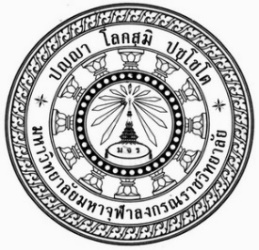 แบบสอบถามเรื่อง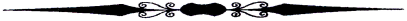 กลไกการบริหารจัดการอธิกรณ์ของคณะสงฆ์ อำเภอบางไทร จังหวัดพระนครศรีอยุธยาคำชี้แจงแบบสอบถามเพื่อการวิจัยนี้ มีวัตถุประสงค์เพื่อการศึกษากลไกการบริหารจัดการอธิกรณ์ของคณะสงฆ์ อำเภอบางไทร จังหวัดพระนครศรีอยุธยา อันจะเป็นประโยชน์ในการบริหารจัดการอธิกรณ์ของคณะสงฆ์ อำเภอบางไทร จังหวัดพระนครศรีอยุธยา ทั้งยังสามารถใช้เป็นแนวทางในการบูรณาการและพัฒนากลไกการบริหารจัดการอธิกรณ์ของคณะสงฆ์ต่อไปแบบสัมภาษณ์นี้ แบ่งเป็น ๒ ตอน คือ ตอนที่ ๑  เป็นแบบสอบถามเกี่ยวกับสถานภาพทั่วไปของผู้ตอบแบบสอบถามตอนที่ ๒ ความคิดเห็นของผู้ตอบแบบสอบถามเกี่ยวกับหลักการบริหารจัดการอธิกรณ์ของคณะสงฆ์ อำเภอบางไทร จังหวัดพระนครศรีอยุธยาตอนที่ 3 ความคิดเห็นของผู้ตอบแบบสอบถามที่มีต่อกลไกการบริหารจัดการอธิกรณ์ของคณะสงฆ์ อำเภอบางไทร จังหวัดพระนครศรีอยุธยาตอนที่ 4 เป็นแบบสอบถามปลายเปิดเกี่ยวกับหลักการบริหารจัดการและกลไกการบริหารจัดการอธิกรณ์ของคณะสงฆ์ อำเภอบางไทร จังหวัดพระนครศรีอยุธยาข้อมูลที่ได้ จะแปลผลวิจัยในภาพรวม ผู้วิจัยจะเก็บข้อมูลของท่านเป็นความลับ และใช้ประโยชน์เฉพาะการวิจัยเท่านั้น ไม่มีผลกระทบต่อท่านหรือหน่วยงานของท่านแต่อย่างใดผู้วิจัย หวังเป็นอย่างยิ่งว่า คงจะได้รับความอนุเคราะห์ในการตอบแบบสอบถาม เป็นอย่างดี จึงขอกราบขอบพระคุณมา ณ โอกาสนี้พระครูประทีปวัชราภรณ์ (วิเชียร ปญฺาทีโป)นิสิตปริญญาโท หลักสูตรพุทธศาสตรมหาบัณฑิตสาขาวิชาการจัดการเชิงพุทธบัณฑิตวิทยาลัย มหาวิทยาลัยมหาจุฬาลงกรณราชวิทยาลัยกลไกการบริหารจัดการอธิกรณ์ของคณะสงฆ์ อำเภอบางไทร จังหวัดพระนครศรีอยุธยาตอนที่ ๑    สถานภาพทั่วไปของผู้ตอบแบบสอบถามคำชี้แจง     โปรดเขียนเครื่องหมาย  ลงใน 􀂅 หน้าข้อความที่เป็นจริงที่เกี่ยวข้องกับผู้ตอบแบบสอบถาม1. อายุ􀂅 20 - 30 ปี		􀂅 31 - 4๐ ปี		􀂅 41 - 5๐ ปี		􀂅 51 ปีขึ้นไป	 2. พรรษา􀂅 ต่ำกว่า 10 พรรษา	􀂅 11 - 20 พรรษา		􀂅 20 - 30 พรรษา	􀂅 30 พรรษาขึ้นไป	2. ระดับการศึกษา􀂅 ต่ำกว่าปริญญาตรี 	􀂅 ปริญญาตรี		􀂅 สูงกว่าปริญญาตรี5. ตำแหน่งหน้าที่􀂅 พระลูกวัด		 	􀂅 ผู้ช่วยเจ้าอาวาส􀂅 รองเจ้าอาวาส		􀂅 เจ้าอาวาส	 􀂅 รองเจ้าคณะตำบล		􀂅 เจ้าคณะตำบลตอนที่  ๒    ความคิดเห็นของผู้ตอบแบบสอบถามที่มีต่อหลักการบริหารจัดการอธิกรณ์ของคณะสงฆ์ อำเภอบางไทร จังหวัดพระนครศรีอยุธยาคำชี้แจง     โปรดเขียนเครื่องหมาย  ที่ตรงกับความคิดเห็นของท่าน ที่มีต่อกลไกการบริหารจัดการอธิกรณ์ของคณะสงฆ์ อำเภอบางไทร จังหวัดพระนครศรีอยุธยา เพียงช่องเดียวเท่านั้นตอนที่  3    ความคิดเห็นของผู้ตอบแบบสอบถามที่มีต่อกลไกการบริหารจัดการอธิกรณ์ของคณะสงฆ์ อำเภอบางไทร จังหวัดพระนครศรีอยุธยาคำชี้แจง     โปรดเขียนเครื่องหมาย  ที่ตรงกับความคิดเห็นของท่าน ที่มีต่อกลไกการบริหารจัดการอธิกรณ์ของคณะสงฆ์ อำเภอบางไทร จังหวัดพระนครศรีอยุธยา เพียงช่องเดียวเท่านั้นตอนที่ 4    ปัญหา อุปสรรค และข้อเสนอแนะเกี่ยวกับหลักการบริหารจัดการและกลไกการบริหารจัดการอธิกรณ์ของคณะสงฆ์ อำเภอบางไทร จังหวัดพระนครศรีอยุธยา1. หลักการระงับอธิกรณ์1.1 ด้านแยกประเภทปัญหาปัญหาและอุปสรรค คือ..........................................................................................................………………………………………………………………………………………………………………………………………………ข้อเสนอแนะ คือ.....................................................................................................................………………………………………………………………………………………………………………………………………………1.2 ด้านแยกเครื่องมือออกจากปัญหาปัญหาและอุปสรรค คือ..........................................................................................................………………………………………………………………………………………………………………………………………………ข้อเสนอแนะ คือ.....................................................................................................................………………………………………………………………………………………………………………………………………………1.3 ด้านแยกคนออกจากปัญหาปัญหาและอุปสรรค คือ..........................................................................................................………………………………………………………………………………………………………………………………………………ข้อเสนอแนะ คือ.....................................................................................................................………………………………………………………………………………………………………………………………………………1.4 ด้านการมีส่วนร่วมปัญหาและอุปสรรค คือ..........................................................................................................………………………………………………………………………………………………………………………………………………ข้อเสนอแนะ คือ.....................................................................................................................………………………………………………………………………………………………………………………………………………1.5 ด้านความรวดเร็วในการแก้ปัญหาปัญหาและอุปสรรค คือ..........................................................................................................………………………………………………………………………………………………………………………………………………ข้อเสนอแนะ คือ.....................................................................................................................………………………………………………………………………………………………………………………………………………1.6 ด้านการบังคับการลงโทษปัญหาและอุปสรรค คือ..........................................................................................................………………………………………………………………………………………………………………………………………………ข้อเสนอแนะ คือ.....................................................................................................................………………………………………………………………………………………………………………………………………………2. กลไกการบริหารจัดการอธิกรณ์2.1 วิวาทาธิกรณ์ปัญหาและอุปสรรค คือ..........................................................................................................………………………………………………………………………………………………………………………………………………ข้อเสนอแนะ คือ.....................................................................................................................………………………………………………………………………………………………………………………………………………2.2 อนุวาทาธิกรณ์ปัญหาและอุปสรรค คือ..........................................................................................................………………………………………………………………………………………………………………………………………………ข้อเสนอแนะ คือ.....................................................................................................................………………………………………………………………………………………………………………………………………………2.3 อาปัตตาธิกรณ์ปัญหาและอุปสรรค คือ..........................................................................................................………………………………………………………………………………………………………………………………………………ข้อเสนอแนะ คือ.....................................................................................................................………………………………………………………………………………………………………………………………………………2.4 กิจจาธิกรณ์ปัญหาและอุปสรรค คือ..........................................................................................................………………………………………………………………………………………………………………………………………………ข้อเสนอแนะ คือ.....................................................................................................................………………………………………………………………………………………………………………………………………………ภาคผนวก ชแบบสัมภาษณ์เพื่อการวิจัย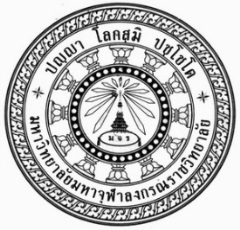 แบบสัมภาษณ์เพื่อการวิจัยเรื่องกลไกการบริหารจัดการอธิกรณ์ของคณะสงฆ์ อำเภอบางไทร จังหวัดพระนครศรีอยุธยา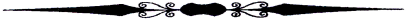 คำชี้แจงแบบสัมภาษณ์เพื่อการวิจัยนี้ มีวัตถุประสงค์เพื่อการศึกษากลไกการบริหารจัดการอธิกรณ์ของคณะสงฆ์ อำเภอบางไทร จังหวัดพระนครศรีอยุธยา อันจะเป็นประโยชน์ในการบริหารจัดการอธิกรณ์ของคณะสงฆ์ อำเภอบางไทร จังหวัดพระนครศรีอยุธยา ทั้งยังสามารถใช้เป็นแนวทางในการบูรณาการและพัฒนากลไกการบริหารจัดการอธิกรณ์ของคณะสงฆ์ต่อไปแบบสัมภาษณ์นี้ แบ่งเป็น ๒ ตอน คือ ตอนที่ ๑ เป็นแบบสัมภาษณ์เกี่ยวกับสถานภาพทั่วไปของผู้ตอบแบบสัมภาษณ์ตอนที่ ๒ เป็นแบบสัมภาษณ์เกี่ยวกับกลไกการบริหารจัดการอธิกรณ์ของคณะสงฆ์ อำเภอบางไทร จังหวัดพระนครศรีอยุธยาข้อมูลที่ได้ จะแปลผลวิจัยในภาพรวม ผู้วิจัยจะเก็บข้อมูลของท่านเป็นความลับ และใช้ประโยชน์เฉพาะการวิจัยเท่านั้น ไม่มีผลกระทบต่อท่านหรือหน่วยงานของท่านแต่อย่างใดผู้วิจัย หวังเป็นอย่างยิ่งว่า คงจะได้รับความอนุเคราะห์ในการตอบแบบสัมภาษณ์ เป็นอย่างดี จึงขอกราบขอบพระคุณมา ณ โอกาสนี้พระครูประทีปวัชราภรณ์ (วิเชียร ปญฺาทีโป)นิสิตปริญญาโท หลักสูตรพุทธศาสตรมหาบัณฑิตสาขาวิชาการจัดการเชิงพุทธบัณฑิตวิทยาลัย มหาวิทยาลัยมหาจุฬาลงกรณราชวิทยาลัยแบบสัมภาษณ์เรื่อง กลไกการบริหารจัดการอธิกรณ์ของคณะสงฆ์ อำเภอบางไทร จังหวัดพระนครศรีอยุธยาตอนที่ ๑    สถานภาพทั่วไปของผู้ตอบแบบสัมภาษณ์ชื่อผู้ให้สัมภาษณ์……………………………………….……………………………………………….....................ตำแหน่ง………….……………………………………….………………………………………………….………………สถานที่ทำงาน……………………………………………………………………………………………….................ชื่อผู้ให้สัมภาษณ์…………………………………………………………………………………………………..........วัน/เดือน/ปีที่สัมภาษณ์.............................................................................................................สถานที่สัมภาษณ์…………………………………………………………………………………….….....................เริ่มสัมภาษณ์เวลา……..………..………....ถึงเวลา…………..……….รวม……………………นาที/ชั่วโมงตอนที่ 2    แบบสัมภาษณ์เกี่ยวกับกลไกการบริหารจัดการอธิกรณ์ของคณะสงฆ์ อำเภอบางไทร จังหวัดพระนครศรีอยุธยาท่านคิดว่า กลไกการบริหารจัดการอธิกรณ์ของคณะสงฆ์ อำเภอบางไทร จังหวัดพระนครศรีอยุธยา ด้านวิวาทาธิกรณ์ (การเถียงกันเกี่ยวกับพระธรรมวินัย) ควรเป็นอย่างไร? ………………………………………………………………….…………………………………………………………………………………………………………………………………………………….…………………………………………………………………………………ท่านคิดว่า กลไกการบริหารจัดการอธิกรณ์ของคณะสงฆ์ อำเภอบางไทร จังหวัดพระนครศรีอยุธยา ด้านอนุวาทาธิกรณ์ (การโจทก์หรือกล่าวหากันด้วยอาบัติ) ควรเป็นอย่างไร?………………………………………………………………….…………………………………………………………………………………………………………………………………………………….…………………………………………………………………………………ท่านคิดว่า กลไกการบริหารจัดการอธิกรณ์ของคณะสงฆ์ อำเภอบางไทร จังหวัดพระนครศรีอยุธยา ด้านอาปัตตาธิกรณ์ (การต้องอาบัติ การปรับอาบัติ และการแก้ไขตัวให้พ้นจากอาบัติ) ควรเป็นอย่างไร?………………………………………………………………….…………………………………………………………………………………………………………………………………………………….…………………………………………………………………………………ท่านคิดว่า กลไกการบริหารจัดการอธิกรณ์ของคณะสงฆ์ อำเภอบางไทร จังหวัดพระนครศรีอยุธยา ด้านกิจจาธิกรณ์ (กิจธุระต่างๆ ที่สงฆ์จะต้องทำ เช่น ให้อุปสมบท ให้ผ้ากฐิน) ควรเป็นอย่างไร?………………………………………………………………….…………………………………………………………………………………………………………………………………………………….…………………………………………………………………………………ท่านคิดว่า แนวทางแก้ไขปัญหาและอุปสรรคเกี่ยวกับกลไกการบริหารจัดการอธิกรณ์ของคณะสงฆ์ อำเภอบางไทร จังหวัดพระนครศรีอยุธยา ด้านวิวาทาธิกรณ์ (การเถียงกันเกี่ยวกับพระธรรมวินัย) ควรเป็นอย่างไรบ้าง?………………………………………………………………….…………………………………………………………………………………………………………………………………………………….…………………………………………………………………………………ท่านคิดว่า แนวทางแก้ไขปัญหาและอุปสรรคเกี่ยวกับกลไกการบริหารจัดการอธิกรณ์ของคณะสงฆ์ อำเภอบางไทร จังหวัดพระนครศรีอยุธยา ด้านอนุวาทาธิกรณ์ (การโจทก์หรือกล่าวหากันด้วยอาบัติ) ควรเป็นอย่างไรบ้าง?………………………………………………………………….…………………………………………………………………………………………………………………………………………………….…………………………………………………………………………………ท่านคิดว่า แนวทางแก้ไขปัญหาและอุปสรรคเกี่ยวกับกลไกการบริหารจัดการอธิกรณ์ของคณะสงฆ์ อำเภอบางไทร จังหวัดพระนครศรีอยุธยา ด้านอาปัตตาธิกรณ์ (การต้องอาบัติ การปรับอาบัติ และการแก้ไขตัวให้พ้นจากอาบัติ) ควรเป็นอย่างไรบ้าง?………………………………………………………………….…………………………………………………………………………………………………………………………………………………….…………………………………………………………………………………ท่านคิดว่า แนวทางแก้ไขปัญหาและอุปสรรคเกี่ยวกับกลไกการบริหารจัดการอธิกรณ์ของคณะสงฆ์ อำเภอบางไทร จังหวัดพระนครศรีอยุธยา ด้านกิจจาธิกรณ์ (กิจธุระต่างๆ ที่สงฆ์จะต้องทำ เช่น ให้อุปสมบท ให้ผ้ากฐิน) ควรเป็นอย่างไรบ้าง?………………………………………………………………….…………………………………………………………………………………………………………………………………………………….…………………………………………………………………………………ท่านมีข้อเสนอแนะเกี่ยวกับกลไกการบริหารจัดการอธิกรณ์ของคณะสงฆ์ อำเภอบางไทร จังหวัดพระนครศรีอยุธยา เพื่อให้เป็นไปตามหลักอธิกรณสมถะ 7 อย่างไรบ้าง?………………………………………………………………….…………………………………………………………………………………………………………………………………………………….…………………………………………………………………………………ข้อหลักการบริหารจัดการอธิกรณ์ของคณะสงฆ์ อำเภอบางไทร จังหวัดพระนครศรีอยุธยาระดับความคิดเห็นระดับความคิดเห็นระดับความคิดเห็นระดับความคิดเห็นระดับความคิดเห็นข้อหลักการบริหารจัดการอธิกรณ์ของคณะสงฆ์ อำเภอบางไทร จังหวัดพระนครศรีอยุธยามากที่สุดมากปานกลางน้อยน้อยที่สุด1. ด้านแยกประเภทปัญหา1. ด้านแยกประเภทปัญหา1. ด้านแยกประเภทปัญหา1. ด้านแยกประเภทปัญหา1. ด้านแยกประเภทปัญหา1. ด้านแยกประเภทปัญหา1. ด้านแยกประเภทปัญหา๑คณะสงฆ์มีกระบวนการในการค้นหาสาเหตุของปัญหาที่เกิดขึ้นอย่างถี่ถ้วน๒คณะสงฆ์นำสาเหตุของปัญหาเข้าที่ประชุมสงฆ์เพื่อหาความสอดคล้องของอธิกรณ์ทุกกรณี๓คณะสงฆ์สรุปประเด็นสำคัญของปัญหาที่เกิดขึ้นเพื่อกำหนดว่าเป็นอธิกรณ์แบบใด๔คณะสงฆ์กำหนดอธิกรณ์ตามปัญหาที่เกิดขึ้นได้อย่างถูกต้อง2. ด้านแยกเครื่องมือออกจากปัญหา2. ด้านแยกเครื่องมือออกจากปัญหา2. ด้านแยกเครื่องมือออกจากปัญหา2. ด้านแยกเครื่องมือออกจากปัญหา2. ด้านแยกเครื่องมือออกจากปัญหา2. ด้านแยกเครื่องมือออกจากปัญหา2. ด้านแยกเครื่องมือออกจากปัญหา๑คณะสงฆ์มีการนำอธิกรณสมถะมาเป็นเครื่องมือในการระงับอธิกรณ์ที่เกิดขึ้น๒คณะสงฆ์มีการพิจารณาและใช้อธิกรณสมถะเป็นเครื่องมือในการระงับอธิกรณ์ตามแต่กรณีที่เกิดขึ้นได้อย่างถูกต้อง๓อธิกรณสมถะที่คณะสงฆ์เลือกใช้มีความเหมาะสมกับอธิกรณ์ที่เกิดขึ้น๔คณะสงฆ์มีการกำหนดวิธีการใช้อธิกรณสมถะได้อย่างถูกต้องและเป็นมาตรฐานเดียวกัน3. ด้านแยกคนออกจากปัญหา3. ด้านแยกคนออกจากปัญหา3. ด้านแยกคนออกจากปัญหา3. ด้านแยกคนออกจากปัญหา3. ด้านแยกคนออกจากปัญหา3. ด้านแยกคนออกจากปัญหา3. ด้านแยกคนออกจากปัญหา๑คณะสงฆ์มีการค้นหาและรวบรวมบุคคลผู้มีส่วนเกี่ยวข้องกับปัญหา๒คณะสงฆ์นำรายชื่อบุคคลผู้มีส่วนเกี่ยวข้องกับปัญหาเข้าที่ประชุมสงฆ์๓ที่ประชุมสงฆ์พิจารณาตัวบุคคลที่เกี่ยวข้องกับปัญหาอย่างชัดเจนและถูกต้อง๔สรุปตัวบุคคลผู้กระทำผิดและผู้โจทฟ้อง เพื่อนำไปสู่การระงับอธิกรณ์ต่อไป4. ด้านการมีส่วนร่วม4. ด้านการมีส่วนร่วม4. ด้านการมีส่วนร่วม4. ด้านการมีส่วนร่วม4. ด้านการมีส่วนร่วม4. ด้านการมีส่วนร่วม4. ด้านการมีส่วนร่วม๑บุคคลผู้มีส่วนเกี่ยวข้องและผู้ที่อยู่ในพื้นที่สามารถให้ข้อมูลและแสดงความคิดเห็นเกี่ยวกับปัญหาได้๒ผู้ปกครอง (เจ้าอาวาส) ตรวจสอบปัญหาในเบื้องต้นและรายงานต่อเจ้าคณะผู้ปกครองสงฆ์๓เจ้าคณะผู้ปกครองสงฆ์ในพื้นที่เข้ามาตรวจสอบและดูแลเกี่ยวกับปัญหาที่เกิดขึ้น๔มีการประชุมสงฆ์เพื่อกำหนดแนวทางแก้ไขและดำเนินการแก้ไขปัญหาที่เกิดขึ้น5. ด้านความรวดเร็วในการแก้ปัญหา5. ด้านความรวดเร็วในการแก้ปัญหา5. ด้านความรวดเร็วในการแก้ปัญหา5. ด้านความรวดเร็วในการแก้ปัญหา5. ด้านความรวดเร็วในการแก้ปัญหา5. ด้านความรวดเร็วในการแก้ปัญหา5. ด้านความรวดเร็วในการแก้ปัญหา๑เจ้าคณะผู้ปกครองติดตามสอบถามข้อมูลปัญหาจากผู้ถูกโจทฟ้องและผู้โจทฟ้องทันทีที่ได้รับทราบ๒เจ้าอาวาสรายงานปัญหาต่อเจ้าคณะผู้ปกครองสงฆ์ทันทีที่ได้รับทราบปัญหาที่เกิดขึ้น๓คณะสงฆ์สามารถรายงานปัญหาและกำหนดแนวทางในการระงับอธิกรณ์ได้ ภายใน 7 วัน๔คณะสงฆ์สามารถแก้ไขปัญหาและระงับอธิกรณ์ที่เกิดขึ้นได้ภายใน 15 วัน6. ด้านการบังคับการลงโทษ6. ด้านการบังคับการลงโทษ6. ด้านการบังคับการลงโทษ6. ด้านการบังคับการลงโทษ6. ด้านการบังคับการลงโทษ6. ด้านการบังคับการลงโทษ6. ด้านการบังคับการลงโทษ๑คณะสงฆ์ใช้การประนีประนอมให้กันทั้งสองฝ่าย เพื่อให้เลิกแล้วต่อกัน๒ปรับความผิด (อาบัติ) ตามข้อยุติจากการสอบสวนข้อเท็จจริง๓คณะสงฆ์มีการทำทำทัณฑ์บนแก่ผู้กระทำผิด และปรับปรุงพฤติกรรม๔ในกรณีความผิดร้ายแรง ลงมติให้พ้นจากสถานภาพความเป็นภิกษุ (ลาสิกขา)ข้อกลไกการบริหารจัดการอธิกรณ์ของคณะสงฆ์ อำเภอบางไทร จังหวัดพระนครศรีอยุธยาระดับความคิดเห็นระดับความคิดเห็นระดับความคิดเห็นระดับความคิดเห็นระดับความคิดเห็นข้อกลไกการบริหารจัดการอธิกรณ์ของคณะสงฆ์ อำเภอบางไทร จังหวัดพระนครศรีอยุธยามากที่สุดมากปานกลางน้อยน้อยที่สุด๑การทะเลาะวิวาทกันเรียงพระธรรมวินัยลดน้อย๒การทะเลาะวิวาทกันเรื่องพระธรรมวินัยได้รับการแก้ไขปัญหาที่ถูกต้อง๓ปัญหาการทะเลาะวิวาทต่างๆ ลดน้อยลง๔การโจทก็หรือกล่าวหากันด้วยอาบัติลดน้อยลง5ความขัดแย้งเกี่ยวกับการโจทก์หรือกล่าวหากันด้วยอาบัติได้รับการแก้ไข6เมื่อมีการตัดสินคดีแล้วถือเป็นที่ยุติและไม่มีการโจทก์หรือกล่าวหากันอีก7ปัญหาพระภิกษุต้องอาบัติหนักลดน้อยลง8มีการจัดปริวาสกรรมเพื่อให้พระภิกษุที่ต้องอาบัติสังฆาทิเสสได้อยู่กรรม9มีการให้พระภิกษุปลงอาบัติทุกวันอย่าสม่ำเสมอ10พระสงฆ์ทำสังฆกรรมได้อย่างถูกต้องตามพระธรรมวินัย11วัดทุกวัดในเขตปกครองจัดให้มีการอุปสมบทแก่กุลบุตรผู้ศรัทธา12วัดทุกวัดในเขตปกครองจัดให้มีการสวดผ้ากฐินที่ผู้มีจิตศรัทธานำมาถวายได้อย่างถูกต้อง